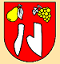 Obec Dražice
VŠEOBECNE ZÁVÄZNÉ NARIADENIE
Obec Dražice
č. 1/2022
o poskytovaní jednorazového finančného príspevku
pri narodení dieťaťa
Návrh všeobecne záväzného nariadenia:
Spracoval starosta obce Dražice ,Krisztián Kovács 
Vyvesený na úradnej tabuli obce dňa: 17. 03. 2022
Zverejnený na elektronickej úradnej tabuli obce dňa: 17. 03. 2022
Dátum začiatku lehoty na pripomienkové konanie: 17. 03. 2022
Dátum ukončenia pripomienkového konania (včítane): 01. 04. 2022
Pripomienky zasielať:
písomne na adresu: Obecný úrad Dražice, Dražice č.32,980 23 Teplý Vrch
elektronicky na adresu: ocu@drazice.sk
Doručené pripomienky v počte: 
Vyhodnotenie pripomienok k návrhu VZN uskutočnené dňa: 
Vyhodnotenie pripomienok k návrhu VZN zaslané poslancom dňa: 
Dátum zvesenia návrhu VZN: 
Všeobecne záväzné nariadenie:
Schválené na rokovaní OZ uznesením číslo:            dňa: 
Vyhlásené vyvesením na úradnej tabuli obce a elektronickej úradnej tabuli na
webovom sídle obce dňa: 
Zvesené z úradnej tabule obce a elektronickej úradnej tabule obce dňa: 
Zverejnené na webovom sídle obce dňa: 
Nadobúda účinnosť dňom: Obecné zastupiteľstvo v Dražiciach v zmysle § 6 ods. 1 a § 11 ods. 4 písm. g) zákona
č. 369/1990 Zb. o obecnom zriadení v znení neskorších zmien a doplnkov
vydáva
VŠEOBECNE ZÁVÄZNÉ NARIADENIE
Obce Dražice 
č.1/2022
o poskytovaní jednorazového finančného príspevku pri narodení dieťaťa
ČASŤ I
VŠEOBECNÉ USTANOVENIA
Článok 1
Úvodné ustanovenia
1) Všeobecne záväzné nariadenie upravuje postup pri poskytovaní jednorazového finančného
príspevku pri narodení dieťaťa v súlade s výškou schválených finančných prostriedkov
v rozpočte obce Dražice na príslušný rozpočtový rok.
2) Jednorazový finančný príspevok pri narodení dieťaťa sa poskytuje za účelom hmotnej
podpory na zabezpečenie nevyhnutných potrieb dieťaťa a pomoci pri výkone rodičovských
práv a povinností.
3) Oprávnenou osobou, ktorej sa vyplatí jednorazový finančný príspevok pri narodení dieťaťa
je:
a) matka dieťaťa,
b) otec dieťaťa, ak:
- matka dieťaťa zomrela,
- dieťa bolo zverené do starostlivosti otca na základe právoplatného rozhodnutia súdu.
4) Na konanie o poskytnutí jednorazového finančného príspevku pri narodení dieťaťa sa
nevzťahujú všeobecné predpisy o správnom konaní.
Článok 2
Podmienky poskytnutia jednorazového finančného príspevku pri narodení dieťaťa
1) Jednorazový finančný príspevok patrí oprávnenej osobe za splnenia nasledujúcich
podmienok:
a) narodené dieťa sa dožilo najmenej 28 dní,
b) trvalý pobyt dieťaťa na území obce Dražice,
c) trvalý pobyt oboch rodičov na území obce Dražice, pričom aspoň u jedného z rodičov
musí tento trvalý pobyt na území obce Dražice trvať minimálne jeden rok pred narodením
dieťaťa,
d) alebo pri ovdovelých matkách (počas tehotenstva) alebo pri osamelých matkách (ak otec
nie je uvedený v rodnom liste) alebo pri ovdovelých otcoch (pri narodení dieťaťa) ich
trvalý pobyt na území obce Dražice, pričom tento trvalý pobyt na území obce Dražice
musí trvať minimálne jeden rok pred narodením dieťaťa,
e) dieťa po pôrode nebolo zverené do starostlivosti nahrádzajúcej starostlivosť rodičov
alebo dieťaťu nebola nariadená ústavná starostlivosť podľa osobitných predpisov,
f) aspoň jeden z rodičov je v pracovnom pomere, resp. je samostatne zárobkovo činnou
osobou alebo je študentom dennej formy štúdia,
g) alebo obaja sú nezamestnaní, ale aspoň jeden z rodičov bol počas 24 mesiacov pred
narodením dieťaťa zamestnaný v celkovom súhrne minimálne 12 mesiacov, pričom za
splnenie tejto podmienky sa považuje aj výkon samostatne zárobkovej činnosti alebo
denná forma štúdia,
h) alebo jeden z rodičov je invalidným dôchodcom,
i) ani jeden z rodičov nemá záväzky po lehote ich splatnosti voči obce Dražice.
2) Nárok na finančný príspevok pri narodení dieťaťa nevznikne matke, ak táto po pôrode bez
súhlasu ošetrujúceho lekára opustila dieťa v zdravotníckom zariadení.
3) Jednorazový finančný príspevok pri narodení dieťaťa sa poskytuje výlučne za splnenia
podmienok ustanovených týmto všeobecne záväzným nariadením.
4) Na poskytnutie jednorazového finančného príspevku pri narodení dieťaťa nevzniká právny
nárok v zmysle všeobecne záväzných právnych predpisov SR.
Článok 3
Postup pri poskytovaní jednorazového finančného príspevku pri narodení dieťaťa
1) Zoznam novonarodených detí v obci Dražice za príslušný kalendárny mesiac sa v rámci
vecne príslušného organizačného útvaru Obecného úradu v Dražiciach zostaví do 15. dňa
nasledujúceho mesiaca.
2) Splnenie podmienok v zmysle tohto VZN sa overí z dostupných údajov v informačnom
systéme verejnej správy podľa osobitného predpisu1, oprávnená osoba na základe výzvy
predkladá iba potvrdenie o zamestnaní, o vykonávaní samostatnej zárobkovej činnosti,
o dennej forme štúdia alebo o poberaní invalidného dôchodku.
3) V lehote do 15 dní od skompletizovania podkladov sa písomne oznámi oprávnenej osobe
splnenie podmienok na vyplatenie jednorazového finančného príspevku pri narodení
dieťaťa, resp. nesplnenie nároku na jeho poskytnutie.
4) Oprávnená osoba si prevezme jednorazový finančný príspevok pri narodení dieťaťa
v hotovosti v pokladni Obecného úradu v Dražiciach alebo jej bude vyplatený bezhotovostným prevodom na ňou určený bankový účet.
Článok 4
Výška jednorazového finančného príspevku pri narodení dieťaťa
1) Výška jednorazového príspevku pri narodení dieťaťa sa určuje:
a) pri narodení dieťati v sume 150,- €,
.
1 § 1 ods. 3 zákona č. 177/2018 Z. z. o niektorých opatreniach na znižovanie administratívnej záťaže využívaním informačných systémov verejnej správy a o zmene a doplnení niektorých zákonov (zákon proti byrokracii)2) Príspevok na to isté dieťa patrí iba raz. Ak sa súčasne narodí viac detí, príspevok patrí na
každé dieťa, pričom výška príspevku 150 € sa nemení .
ČASŤ II
SPOLOČENSKÉ USTANOVENIA
1)  Toto VZN bolo schválené Obecným zastupiteľstvom v Dražiciach dňa .................... a účinnosť nadobúda dňa .......... 2022.
Dražice 17. 03. 2022
Krisztián Kovács
starosta obce